Publicado en Madrid el 14/10/2014 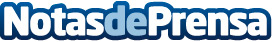 El Ministerio de Industria, Energía y Turismo organiza la primera jornada dedicada a tecnologías abiertas para la Agenda Digital- Se presentarán los resultados de encomiendas y pilotos liderados por CENATIC sobre el papel de las tecnologías open source en las industrias del futuro
- Makers y comunidades de desarrollo dispondrán de un espacio abierto donde los asistentes podrán “cacharrear” y conocer las últimas novedades
Datos de contacto:sorayaNota de prensa publicada en: https://www.notasdeprensa.es/el-ministerio-de-industria-energia-y-turismo_2 Categorias: Eventos E-Commerce Innovación Tecnológica Actualidad Empresarial http://www.notasdeprensa.es